ПРОЕКТМУНИЦИПАЛЬНАЯ ПРОГРАММАМуниципального образования «Луковецкое»«Формирование комфортной (современной) городской среды администрации муниципального образования «Луковецкое» на 2018 – 2022  годы» Архангельская областьХолмогорский районп. ЛуковецкийПАСПОРТмуниципальной программы «Формирование комфортной (современной) городской среды администрации муниципального образования «Луковецкое» на 2018-2022 годы (далее Программа)Раздел 1. Характеристика сферы реализацииПрограммы, описание основных проблем в указанной сфере и прогноз ее развитияСельское  поселение «Луковецкое» административно и территориально входит в состав Холмогорского муниципального района Архангельской области и располагается в северой его части. Расположено на правом берегу реки Северная Двина.Площадь территории сельского поселения составляет  774,02 км2 или 77402 га, что составляет от площади Холмогорского муниципального района  – 4,6 %. Административным центром МО «Луковецкое» является пос.Луковецкий, который наряду с этим является главным опорным, организующим центром расселения, с населением 2782 чел.  или 2,8тыс.чел., что составляет 17,0% от населения района. Поселок расположен приблизительно в 86 км от г. Архангельск и в 15 км. от районного центра с.Холмогоры.Железнодорожная станция п.Луковецкий на линии Архангельск — Карпогоры. В границах поселения расположено пятнадцать населенных пунктов: поселок   Луковецкий, деревни – Поташевская, Среднепогостская, Тарасово, Кожево, Глухое, Тереховское, Новина, Кеницы, Амосово, Сетигоры, Шолково, Заручей, Юра,  станция Кеницы. Анализ сферы благоустройства на территории поселения показал, что в последние годы в связи тем, что на территории Луковецкого поселения в основном многоквартирные дома 12 и более квартир, а их 55, соответственно дворовых территорий тоже много. В вопросах благоустройства территории поселенияимеется ряд проблем: низкий уровень общего благоустройства дворовых территории и территории общего пользования.Так, на территории МО «Луковецкое» имеются территории общего пользования (площади, парки, скверы, прочее) и дворовые территории, благоустройство которых не отвечает современным требованиям и требует комплексного подхода к благоустройству. Перечень благоустройства дворовых территорий включает в себя:- минимальный перечень работ: Ремонт дворовых проездов. Обеспечение освещения дворовых территорий. Установка скамеек. Установка урн. - дополнительный перечень работ: Проезд к территориям, прилегающим к многоквартирным домам. Обустройство тротуаров, мостовых (в том числе тротуарной плиткой). Установка бордюрных камней. Установка песочниц. Установка качелей. Устройство гостевой стоянки (автомобильные парковки). Освещение детских и спортивных площадок. Оборудование детской (игровой) площадки. Оборудование спортивной площадки. Озеленение территории (деревья, кустарники, клумбы). Газонные ограждения, декоративные ограждения для клумб. Обрезка деревьев и кустов. Уборка сухостойных деревьев. Демонтаж хозяйственных построек (в т.ч. сараев) и строительство сараев. Устройство хозяйственно-бытовых площадок для установки контейнеров-мусоросборников. Отсыпка дворовой территории (выравнивание) щебнем, песчано-гравийной смесью. Устройство площадок для выгула животных. Устройство велопарковок.Иное.Благоустройство территорий общего пользования:1. Установка спортивного (детского) оборудования;2. Отсыпка ПГС, планировка территории;3. Установка урн;4. Установка скамеек;5. Озеленение территории;6. Укладка тротуарной плитки;7. Капитальный ремонт малых архитектурных форм (памятников);8. Ограждение территории9. Установка оборудования для инвалидов (маломобильных групп населения);Муниципальная программа муниципального образования «Луковецкое» «Формирование комфортной (современной) городской среды администрации муниципального образования «Луковецкое» на 2018-2022 годы» (далее - Программа) разработана с целью создания максимально благоприятных, комфортных и безопасных условий проживания населения, а также развитие и обустройство мест массового отдыха населения МО «Луковецкое».Проект муниципальной программы подлежит общественному обсуждению в соответствии с Порядком общественного обсуждения проекта муниципальной программы муниципального образования «Луковецкое» «Формирование комфортной (современной) городской среды администрации муниципального образования «Луковецкое» на 2018-2022 годы».          Адресный перечень дворовых территорий многоквартирных домов, расположенных на территории МО «Луковецкое», на которых планируется благоустройство в текущем году, в результате рассмотрения заявок, согласно Протокола заседания комиссии от ________ года (Приложение 1 к Программе).Включение дворовой территории в Программу  без решения заинтересованных лиц не допускается. Визуализированный перечень образцов элементов благоустройства, предлагаемых к размещению на дворовой территории многоквартирного дома, сформированный, исходя из минимального перечня работ по благоустройству дворовых территорий, приводится в соответствии с Приложением 2 к Программе.         Перечень территории общего пользования в результате рассмотрения заявок, согласно Протокола заседания комиссии от ___________ года (Приложение 3 к Программе).Проведение мероприятий по благоустройству дворовых территорий многоквартирных домов, расположенных на территории администрации МО «Луковецкое», а также территорий общего пользования МО «Луковецкое» осуществляется с учетом необходимости обеспечения физической, пространственной и информационной доступности зданий, сооружений, дворовых и общественных территорий для маломобильных групп населения.Осуществление комплексного благоустройства дворовых территории и территорий общего пользования с учетом мнения граждан заключается в следующем:- повысит уровень планирования и реализации мероприятий по благоустройству (сделает их современными, эффективными, оптимальными, открытыми, востребованными гражданами); - запустит реализацию механизма поддержки мероприятий по благоустройству, инициированных гражданами;- запустит механизм финансового и трудового участия граждан и организаций в реализации мероприятий по благоустройству;- сформирует инструменты общественного контроля за реализацией мероприятий по благоустройству на территории МО «Луковецкое».Таким образом, комплексный подход к реализации мероприятий по благоустройству, отвечающих современным требованиям, позволит  создать современную городскую комфортную среду для проживания граждан и пребывания гостей, а также комфортное современное «общественное пространство»;- обеспечение комплексного решения вопросов, связанных с развитием коммунальной и инженерной инфраструктуры, и улучшение санитарного состояния и внешнего облика территории поселения;-  повышение уровня благоустройства дворовых территорий муниципального образования «Луковецкое»; - повышение уровня благоустройства муниципальных территорий общего пользования; - повышение уровня вовлеченности заинтересованных граждан, организаций в реализацию мероприятий по благоустройству территории муниципального образования «Луковецкое».	Раздел 2. Цели, задачи, целевые индикаторы и показатели,описание ожидаемых конечных результатов реализации Программы, сроки ее реализацииОсновной целью Программы  является повышение уровня благоустройства нуждающихся в благоустройстве территорий общего пользования администрации МО «Луковецкое», а также дворовых территорий многоквартирных домов.Для достижения поставленных целей необходимо решить следующие задачи:организация мероприятий по благоустройству нуждающихся в благоустройстве территорий общего пользования МО «Луковецкое»;организация мероприятий по благоустройству нуждающихся в благоустройстве дворовых территорий многоквартирных домов;повышение уровня вовлеченности заинтересованных граждан, организаций в реализацию мероприятий по благоустройству нуждающихся в благоустройстве территорий общего пользования администрации МО «Луковецкое», а также дворовых территорий многоквартирных домов.Ожидаемым конечным результатом Программы является достижение следующих результатов:- обеспечение комфортных и безопасных условий проживания граждан;- сохранение и улучшение внешнего вида мест общего пользования и массового отдыха населения;- активное участие населения поселения в реализации мероприятий Программы.Перечень программных  мероприятий представлен в Приложении № 4.Перечень дворовых территорий  подлежащих благоустройству представлен в Приложении № 5 (определяется  по результатам конкурсного отбора).Перечень общественной территории, подлежащей благоустройству в 2018-2022 годах приведен в приложении № 6 к муниципальной программе.           Ресурсное обеспечение реализации Программы на 2017 год представлено в Приложении № 7.           Минимальный перечень видов работ по благоустройству дворовых территорий (далее – минимальный перечень) приведен в приложении № 8 к муниципальной программе.           Перечень дополнительных видов работ по благоустройству дворовых территорий многоквартирных домов (далее – дополнительный перечень) приведен в приложении № 9 к муниципальной программе.          нормативная стоимость (единичные расценки) работ по благоустройству дворовых территорий, входящих в минимальный и дополнительный перечни таких работ приведена вприложении № 10 к муниципальной программе;Срок реализации мероприятий Программы отражены в Приложении № 11.	Порядок аккумулирования и расходования средств заинтересованных лиц, направляемых на выполнение дополнительного перечня работ по благоустройству дворовых территорий, и механизма контроля за их расходованием, а также порядок трудового и (или) финансового участия граждан в выполнении указанных работотражена в Приложении № 12.Раздел 3. Характеристика основных мероприятий Программы.В ходе реализации Программы  предусматривается организация и проведение основного мероприятия повышение уровня благоустройства территорий муниципального образования «Луковецкое», в том числе следующие мероприятия:-благоустройство дворовых территорий многоквартирных домов;-благоустройство территорий общего пользования;Основное мероприятие Программы направлено на решение основных задач программы.Перечень основных мероприятий Программы  последующего финансового года определяется исходя из результатов реализации мероприятий Программы предыдущего финансового года путем внесения в нее соответствующих изменений.Раздел 4. Ожидаемые конечные результаты муниципальной программы. 1) благоустройство 19 дворовых территорий многоквартирных домов;2) благоустройство 1 места общего пользования.2. Опубликовать Постановление на официальном сайте администрации МО «Луковецкое». Приложение № 1к муниципальной программе «Формирование комфортной (современной) городской среды администрации муниципального образования «Луковецкое» на 2018-2022 годы»АДРЕСНЫЙ ПЕРЕЧЕНЬдворовых территорий, сформированный в соответствии с предложениями по проекту муниципальной программы «Формирование комфортной  (современной) городской среды администрации МО «Луковецкое»  на 2018-2022 годы» Приложение № 2 к муниципальной программе «Формирование комфортной (современной) городской среды администрации муниципального образования «Луковецкое» на 2018-2022 годы»ВИЗУАЛИЗИРОВАННЫЙ ПЕРЕЧЕНЬобразцов элементов благоустройства, предлагаемых к размещению на дворовой территории многоквартирного дома, сформированный исходя из минимального перечня работ по благоустройству дворовых территорий1.Скамья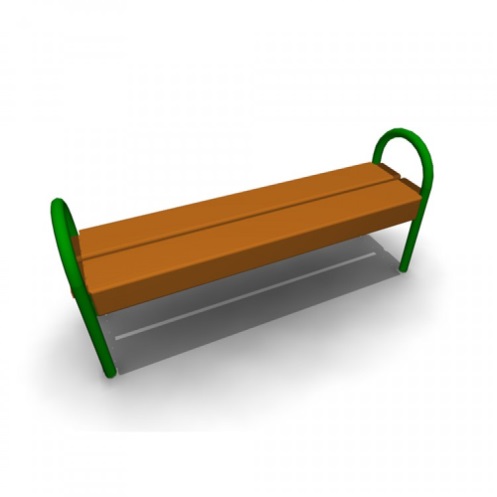 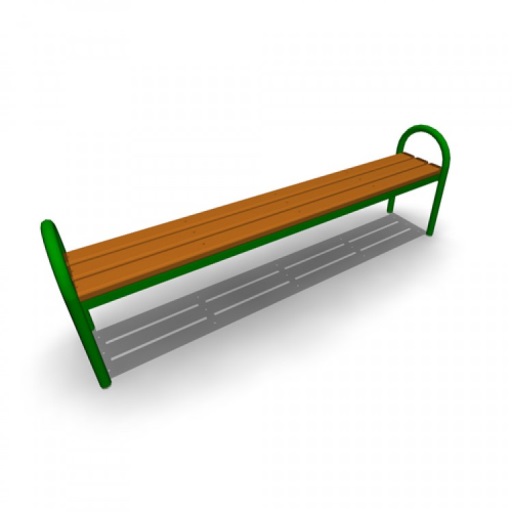 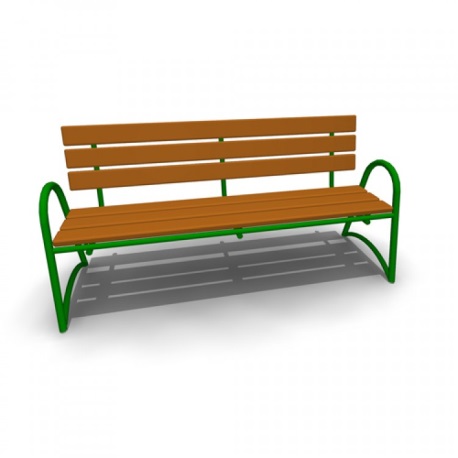 2.Урна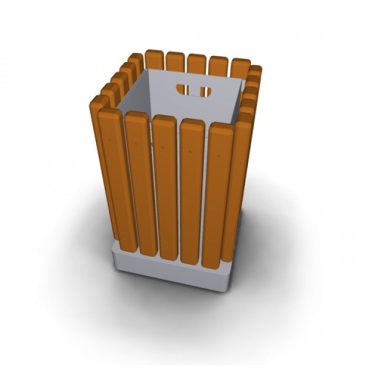 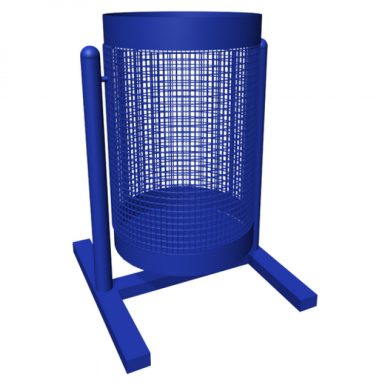 Приложение № 3муниципальной программе «Формирование комфортной (современной) городской среды администрации муниципального образования «Луковецкое» на 2018-2022 годы»АДРЕСНЫЙ ПЕРЕЧЕНЬтерриторий общего пользования в соответствии с предложениями по проекту муниципальной программы «Формирование комфортной  (современной) городской среды администрации МО «Луковецкое»  на 2018-2022 годы» Приложение № 4 						к муниципальной программе «Формирование комфортной (современной) городской среды администрации муниципального образования «Луковецкое» на 2018-2022 годы»ПЕРЕЧЕНЬосновных мероприятий к муниципальной программе«Формирование комфортной (современной)городской среды администрации муниципального образования «Луковецкое» на 2018-2022 годы»Приложение № 5 						к муниципальной программе «Формирование комфортной (современной) городской среды администрации муниципального образования «Луковецкое» на 2018-2022 годы»ПЕРЕЧЕНЬдворовых территорий, подлежащих благоустройству в реализации муниципальной программы«Формирование комфортной (современной)городской среды администрации муниципального образования «Луковецкое» на 2018-2022 годы»Приложение № 6 						к муниципальной программе «Формирование комфортной (современной) городской среды администрации муниципального образования «Луковецкое» на 2018-2022 годы»ПЕРЕЧЕНЬтерриторий общего пользования в соответствии с предложениями по проекту муниципальной программы «Формирование комфортной  (современной) городской среды администрации МО «Луковецкое»  на 2018-2022 годыПриложение № 7 						к муниципальной программе «Формирование комфортной (современной) городской среды администрации муниципального образования «Луковецкое» на 2018-2022 годы»                 Ресурсное обеспечение реализации муниципальной программы«Формирование комфортной (современной)городской средыадминистрации муниципального образования «Луковецкое» на 2018-2022 годы»Приложение № 8 						к муниципальной программе «Формирование комфортной (современной) городской среды администрации муниципального образования «Луковецкое» на 2018-2022 годы»Минимальный перечень видов работ по благоустройству дворовых территорий1. Ремонт дворовых проездов. 2. Обеспечение освещения дворовых территорий. 3. Установка скамеек. 4. Установка урн. Приложение № 9 						к муниципальной программе «Формирование комфортной (современной) городской среды администрации муниципального образования «Луковецкое» на 2017 год»Переченьдополнительных видов работ по благоустройству  дворовых территорий многоквартирных домов1. Установка вешалов для сушки белья2. Ремонт выгребных ям3. Устройство уличного туалета общего пользования 4. Разборка и постройка сараев5. Ремонт крыши сарая	6. Устройство забора7. Приобретение и установка детской площадки8. ИноеПриложение № 10 						к муниципальной программе «Формирование комфортной (современной) городской среды администрации муниципального образования «Луковецкое» на 2018-2022 годы»Нормативная стоимость (единичные расценки) работ по благоустройству дворовых территорий, входящих в состав минимального и дополнительного перечня работ в МО «Луковецкое» Приложение № 11к муниципальной программе «Формирование комфортной (современной) городской среды администрации муниципального образования «Луковецкое» на 2018-2022 годы»Сроки реализациимуниципальной программы«Формирование комфортной (современной)городской средыадминистрации муниципального образования «Луковецкое» на 2018-2022 годы»Приложение № 12 			к муниципальной программе «Формирование комфортной (современной) городской среды администрации муниципального образования «Луковецкое» на 2018-2022 годы»ПОРЯДОКаккумулирования и расходования средств заинтересованных лиц, направляемых на выполнение дополнительного перечня работ по благоустройству дворовых территорий, и механизма контроля за их расходованием, а также порядок трудового и (или) финансового участия граждан в выполнении указанных работОбщие положенияНастоящий Порядок аккумулирования средств заинтересованных лиц, направляемых на выполнение, дополнительного перечня работ по благоустройству дворовых территорий (далее – Порядок), регламентирует процедуру аккумулирования средств заинтересованных лиц, направляемых на выполнение, дополнительного перечня работ по благоустройству дворовых территорий МО «Луковецкое», механизм контроля за их расходованием, а также устанавливает порядок и формы трудового и (или) финансового участия граждан в выполнении указанных работ в целях софинансирования мероприятий по благоустройству муниципальной программы «Формирование комфортной (современной) городской среды администрации муниципального образования «Луковецкое» на 2018-2022 годы»;Заинтересованные лица - собственники помещений в многоквартирных домах, собственники иных зданий и сооружений, расположенных в границах дворовой территории, подлежащей благоустройству и обеспечивающие финансовое (трудовое) участие в реализации мероприятий по благоустройству дворовых территорий.1.3.	Благоустройство дворовых территорий, финансируемое за счет бюджетных средств, осуществляется по дополнительному перечню видов работ по благоустройству дворовых территорий (дополнительный перечень).1.4.	Дополнительный перечень включает в себя:Проезд к территориям, прилегающим к многоквартирным домам.Обустройство тротуаров, мостовых (в том числе тротуарной плиткой).Установка бордюрных камней.Установка песочниц.Установка качелей.Устройство гостевой стоянки (автомобильные парковки).Освещение детских и спортивных площадок.Оборудование детской (игровой) площадки.Оборудование спортивной площадки.Озеленение территории (деревья, кустарники, клумбы).Газонные ограждения, декоративные ограждения для клумб.Обрезка деревьев и кустов.Уборка сухостойных деревьев.Демонтаж хозяйственных построек (в том числе сараев) и строительство сараев.Устройство хозяйственно-бытовых площадок для установки контейнеров-мусоросборников.Отсыпка дворовой территории (выравнивание) щебнем, песчано-гравийной смесью.Устройство площадок для выгула животных.Устройство велопарковок.Иные виды работ.1.5.	Решение о финансовом (трудовом) участии заинтересованных лиц в реализации мероприятий по благоустройству дворовых территорий по дополнительному перечню работ по благоустройству принимается на общем собрании собственников помещений многоквартирного дома, которое проводится в соответствии с требованиями статей 44 – 48 Жилищного кодекса Российской Федерации.2. Формы финансового и трудового участия2.1. 	Под формой финансового участия понимается минимальная доля финансового участия заинтересованных лиц в выполнении дополнительного перечня работ по благоустройству дворовой территории в размере 10% от сметной стоимости работ.Под формой трудового участия понимается неоплачиваемая трудовая деятельность заинтересованных лиц, имеющая социально полезную направленность, не требующая специальной квалификации. В частности это может быть – подготовка дворовой территории (объекта) к началу работ (земляные работы, снятие старого оборудования, уборка мусора), покраска оборудования, озеленение территории, посадка деревьев, охрана объекта; предоставление строительных материалов, техники и т.д.; обеспечение благоприятных условий для работы подрядной организации, выполняющей работы и для ее работников и другое.Организация трудового участия призвана обеспечить реализацию потребностей в благоустройстве соответствующей дворовой территории исходя из необходимости и целесообразности организации таких работ.Порядок аккумулирования и расходования средств3.1. Сбор и аккумулирование средств заинтересованных лиц на выполнение дополнительного перечня работ по благоустройству дворовых территорий обеспечивает уполномоченная администрацией МО «Луковецкое» в рамках настоящего Порядка Средства заинтересованных лиц перечисляются на счет уполномоченной организации, предназначенные для перечисления средств на благоустройство дворовых территорий в целях софинансирования мероприятий по благоустройству муниципальной программы «Формирование комфортной (современной) городской среды администрации муниципального образования «Луковецкое» на 2018-2022 годы».3.2. Средства на выполнение дополнительного перечня работ по благоустройству дворовых территорий вносят заинтересованные лица по соответствующему платежному документу единовременно, после включения дворовой территории в перечень дворов, подлежащих благоустройству в рамках муниципальной программы «Формирование комфортной (современной)  городской среды администрации муниципального образования «Луковецкое» на 2018-2022 годы» до начала работ по благоустройству дворовой территории.3.3. Размер средств, вносимых заинтересованными лицами на выполнение дополнительного перечня работ по благоустройству дворовых территорий рассчитывается в размере, определенном решением общего собрания собственников помещений в многоквартирном доме, решением собственников иных зданий и сооружений, расположенных в границах дворовой территории 10% от сметной стоимости дополнительных работ по благоустройству дворовой территории пропорционально доли в праве общей собственности на общее имущество в многоквартирном доме.3.4. Уполномоченная организация осуществляют отдельный учет поступивших средств от заинтересованных лиц в разрезе многоквартирных домов, дворовые территории которых подлежат благоустройству, и лицевых счетов заинтересованных лиц, в порядке и на условиях, определенных соглашением с администрацией муниципального образования «Луковецкое».3.5. Уполномоченная организация ежемесячно до 10 числа месяца следующего за отчетным предоставляет в администрацию МО «Луковецкое» и в этот же срок в адрес «Общественной комиссии, по рассмотрению и оценке предложений заинтересованных лиц о включении дворовой и наиболее посещаемой муниципальной территории общего пользования в муниципальную программу «Формирование комфортной (современной) городской среды администрации муниципального образования «Луковецкое» на 2018-2022 годы» информацию о суммах денежных средств, собранных от заинтересованных лиц на банковский счет, открытый для этих целей, в разрезе многоквартирных домов.3.6. Администрация МО «Луковецкое» обеспечивает ежемесячное опубликование на официальном сайте в информационно-телекоммуникационной сети «Интернет» данных о поступивших от заинтересованных лиц денежных средствах в разрезе многоквартирных домов, дворовые территории которых подлежат благоустройству.3.7. Оплата дополнительного перечня работ для благоустройства дворовой территории за счет средств заинтересованных лиц, аккумулированных на банковском счете, осуществляется Уполномоченной организацией подрядчику (исполнителю) работ в соответствии с условиями заключенного договора (контракта) после подписания соответствующих документов о приемке выполненных работ на основании поручения уполномоченных лиц администрации МО «Луковецкое»3.8. Уполномоченная организация обеспечивает возврат аккумулированных денежных средств на выполнение дополнительного перечня работ по благоустройству дворовых территорий заинтересованным лицам в порядке и на условиях указанных в заявлениях заинтересованных лиц в срок до 31 декабря текущего года при условии:– экономии денежных средств по итогам конкурентных процедур;– неисполнения работ по благоустройству дворовой территории многоквартирного дома по вине подрядной организации;– не предоставления заинтересованными лицами доступа к проведению работ по благоустройству дворовой территории;– возникновения обстоятельств непреодолимой силы;– возникновения иных случаев, предусмотренных действующим законодательством.Контроль за соблюдением условий порядкаКонтроль за расходованием средств заинтересованных лиц, направленных на выполнение дополнительного перечня работ для благоустройства дворовой территории, осуществляется органом местного самоуправления, общественной комиссией по рассмотрению и оценке предложений заинтересованных лиц о включении дворовой и наиболее посещаемой муниципальной территории в муниципальную программу «Формирование комфортной (современной) городской среды администрации муниципального образования «Луковецкое» на 2018-2022 годы», управляющими компаниями,   собственниками помещений многоквартирного дома, советом многоквартирного дома в соответствии с действующим законодательством.Финансовое (трудовое) участие заинтересованных лиц в выполнении мероприятий по благоустройству дворовых территорий подтверждается документально в зависимости от формы такого участия. 4.4. В качестве документов, подтверждающих финансовое участие, могут быть представлены:- копии платежных поручений о перечислении средств или внесении средств на счет, открытый в порядке, установленном администрацией МО «Луковецкое».- копия ведомости сбора средств с физических лиц, которые впоследствии также вносятся на счет, открытый в порядке, установленном администрацией МО «Луковецкое».4.5. В качестве документов (материалов), подтверждающих трудовое участие могут быть представлены:- отчет подрядной организации о выполнении работ, включающей информацию о проведении мероприятия с трудовым участием граждан;- отчет совета многоквартирного дома, лица, управляющего многоквартирным домом о проведении мероприятия с трудовым участием граждан. При этом, рекомендуется в качестве приложения к таким отчетам представлять фото-, видеоматериалы, подтверждающие проведение мероприятия с трудовым участием граждан и размещать указанные материалы в средствах массовой информации, социальных сетях, информационно- телекоммуникационной  сети Интернет.  Ответственный исполнитель ПрограммыАдминистрация МО «Луковецкое»Цель ПрограммыПовышение качества и комфорта городской среды на территории муниципального  образования «Луковецкое»Задачи ПрограммыОбеспечение формирования единого облика муниципального образования Обеспечение создания, содержания и развития объектов благоустройства на территории муниципального образования, включая объекты, находящиеся в частной собственности и прилегающие к ним территорииПовышение уровня вовлеченности заинтересованных граждан, организаций в реализацию мероприятий по благоустройству территории муниципального образованияПовышение уровня благоустройства дворовых территорий.Повышение уровня благоустройства  территорий общего пользованияЦелевые показатели муниципальной  Программы-Количество благоустроенных дворовых территорий; -Доля благоустроенных дворовых  территорий от общего количества дворовых территорий;-Охват населения благоустроенными дворовыми территориями; -Количество благоустроенных муниципальных территорий общего пользования;-Площадь благоустроенных муниципальных территорий общего пользования;-Доля площади благоустроенных муниципальных территорий общего пользования;Доля трудового участия в выполнении работ по благоустройству дворовых территорий заинтересованных лиц.Срок реализации Программы 2018-2022 годыОбъемы  и источники финансирования ПрограммыОбъем финансового обеспечения Программы составит всего _____ тыс. руб., в том числе: - Средства федерального бюджета ___тыс.рублей;- Средства областного бюджета ____тыс.рублей;- Средства местного бюджета _____тыс.рублей.Ожидаемые результаты реализации ПрограммыКомплексное благоустройство дворовых территорий и мест общего пользования:-Увеличение дворовых территорий многоквартирных домов, проездов к дворовым территориям, отвечающих нормативным требованиям.-Увеличение благоустроенных территорий общественного назначения, отвечающих потребностям жителей.-Увеличение заинтересованных граждан, организаций в реализацию мероприятий по благоустройству.1.  Благоустройство дворовых территорий многоквартирных домов;Администрация муниципального образования "Луковецкое»Всего,29---1.  Благоустройство дворовых территорий многоквартирных домов;Администрация муниципального образования "Луковецкое»в том числе:1.  Благоустройство дворовых территорий многоквартирных домов;Администрация муниципального образования "Луковецкое»Федеральный бюджет1.  Благоустройство дворовых территорий многоквартирных домов;Администрация муниципального образования "Луковецкое»Областной бюджет1.  Благоустройство дворовых территорий многоквартирных домов;Администрация муниципального образования "Луковецкое»местный бюджет---2. Благоустройство места общего пользованияАдминистрация муниципального образования «Луковецкое»Всего,3---2. Благоустройство места общего пользованияАдминистрация муниципального образования «Луковецкое»в том числе:2. Благоустройство места общего пользованияАдминистрация муниципального образования «Луковецкое»Федеральный бюджет 2. Благоустройство места общего пользованияАдминистрация муниципального образования «Луковецкое»Областной бюджет2. Благоустройство места общего пользованияАдминистрация муниципального образования «Луковецкое»местный бюджет---Всего по разделу 4Всего по разделу 4Всего,33Всего по разделу 4Всего по разделу 4в том числе:Всего по разделу 4Всего по разделу 4Федеральный бюджетВсего по разделу 4Всего по разделу 4областной бюджетВсего по разделу 4Всего по разделу 4местныйбюджет";№ п/пАдрес дворовой территории1ул. Советская д20-22-242ул. Советская д.173ул. Советская д.134ул. Советская д.195Юбилейная д 16Юбилейная д 27Юбилейная д 48Юбилейная д 59Юбилейная д 710Юбилейная д.8 +д.1411Юбилейная д 912Юбилейная д 10,11,12,13Северная д.2,4,5,6,7.14Северная д.1115Северная д.1016Северная д.917Северная д.1.д.318Северная д.819Приозерная д.1.2,3,420Н.Рычкова д.7,5,3,1,21Н.-Рычкова д.2,4,22ул. Центральная д 923ул.Н-Рычкова 6,824ул. Лесная 25ул.Центральная д 1126строительная 27комсомольская д.1,328советская д 1,329ул. комсомольская д 2,4№ п/пАдрес территории общего пользования1п. Луковецкий ул. Советская д площадь ДК2п. Луковецкий ул. Советская д пляж3п. Луковецкий ул. Советская д набережнаяСрокСрокОжидаемыйОсновныеНомер и наименованиеНомер и наименованиеОтветственныйСрокСрокнепосредственныйОсновныеНомер и наименованиеНомер и наименованиеОтветственныйнепосредственныйнаправлениянаправленияНомер и наименованиеНомер и наименованиеОтветственныйначалаокончаниянепосредственныйнаправлениянаправленияосновного мероприятияосновного мероприятияисполнительначалаокончанияРезультат(краткое описание)направлениянаправленияосновного мероприятияосновного мероприятияисполнительначалаокончанияРезультат(краткое описание)реализацииреализацииреализацииреализацииреализацииреализацииреализацииреализации1.Благоустройство дворовых территорий многоквартирных жилых домов :- 1.Благоустройство дворовых территорий многоквартирных жилых домов :- Администрация МО «Луковецкое»2.Благоустройство муниципальных территорий общего пользования: - 2.Благоустройство муниципальных территорий общего пользования: - проектно-сметной документациив том числе:в том числе:в том числе:в том числе:в том числе:в том числе:в том числе:в том числе:в том числе:в том числе:проектно-сметной документацииремонт дворовых проездовобеспечение освещения дворовой территорииустановка скамеекустановка урн123456789101112131ул. Советская д20-22-242ул. Советская д.173ул. Советская д.134ул. Советская д.195Юбилейная д 16Юбилейная д 27Юбилейная д 48Юбилейная д 59Юбилейная д 710Юбилейная д.8 +д.1411Юбилейная д 912Юбилейная д 10,11,12,13Северная д.2,4,5,6,7.14Северная д.1115Северная д.1016Северная д.917Северная д.1.д.318Северная д.819Приозерная д.1.2,3,420Н.Рычкова д.7,5,3,1,21Н.-Рычкова д.2,4,22ул. Центральная д 923ул.Н-Рычкова 6,824ул. Лесная 25ул.Центральная д 1126строительная 27комсомольская д.1,328советская д 1,329ул. комсомольская д 2,4ИНФОРМАЦИЯИНФОРМАЦИЯИНФОРМАЦИЯИНФОРМАЦИЯИНФОРМАЦИЯИНФОРМАЦИЯИНФОРМАЦИЯИНФОРМАЦИЯИНФОРМАЦИЯИНФОРМАЦИЯИНФОРМАЦИЯИНФОРМАЦИЯпо общественной территории, подлежащей благоустройству в 2018 году,по общественной территории, подлежащей благоустройству в 2018 году,по общественной территории, подлежащей благоустройству в 2018 году,по общественной территории, подлежащей благоустройству в 2018 году,по общественной территории, подлежащей благоустройству в 2018 году,по общественной территории, подлежащей благоустройству в 2018 году,по общественной территории, подлежащей благоустройству в 2018 году,по общественной территории, подлежащей благоустройству в 2018 году,по общественной территории, подлежащей благоустройству в 2018 году,по общественной территории, подлежащей благоустройству в 2018 году,по общественной территории, подлежащей благоустройству в 2018 году,по общественной территории, подлежащей благоустройству в 2018 году,расположенной по адресу: п. Луковецкий ул. Советская д набережнаярасположенной по адресу: п. Луковецкий ул. Советская д набережнаярасположенной по адресу: п. Луковецкий ул. Советская д набережнаярасположенной по адресу: п. Луковецкий ул. Советская д набережнаярасположенной по адресу: п. Луковецкий ул. Советская д набережнаярасположенной по адресу: п. Луковецкий ул. Советская д набережнаярасположенной по адресу: п. Луковецкий ул. Советская д набережнаярасположенной по адресу: п. Луковецкий ул. Советская д набережнаярасположенной по адресу: п. Луковецкий ул. Советская д набережнаярасположенной по адресу: п. Луковецкий ул. Советская д набережнаярасположенной по адресу: п. Луковецкий ул. Советская д набережнаярасположенной по адресу: п. Луковецкий ул. Советская д набережная№ п/пПеречень планируемых работПеречень планируемых работПеречень планируемых работОбъем средств, предусмотренных для выполнения работ, тыс. руб.Объем средств, предусмотренных для выполнения работ, тыс. руб.Объем средств, предусмотренных для выполнения работ, тыс. руб.Объем средств, предусмотренных для выполнения работ, тыс. руб.Объем средств, предусмотренных для выполнения работ, тыс. руб.Объем средств, предусмотренных для выполнения работ, тыс. руб.Примечание*Примечание*ВсегоВсегов том числев том числеФедеральный, областной бюджетыФедеральный, областной бюджетыМестный бюджетМестный бюджетВнебюдж. источникиВнебюдж. источники1Освещение, тратуар, скамейки.озеленение,ограждениеОсвещение, тратуар, скамейки.озеленение,ограждениеОсвещение, тратуар, скамейки.озеленение,ограждениеИНФОРМАЦИЯИНФОРМАЦИЯИНФОРМАЦИЯИНФОРМАЦИЯИНФОРМАЦИЯИНФОРМАЦИЯИНФОРМАЦИЯИНФОРМАЦИЯИНФОРМАЦИЯИНФОРМАЦИЯИНФОРМАЦИЯИНФОРМАЦИЯпо общественным территориям, подлежащим благоустройству в 2019 году,по общественным территориям, подлежащим благоустройству в 2019 году,по общественным территориям, подлежащим благоустройству в 2019 году,по общественным территориям, подлежащим благоустройству в 2019 году,по общественным территориям, подлежащим благоустройству в 2019 году,по общественным территориям, подлежащим благоустройству в 2019 году,по общественным территориям, подлежащим благоустройству в 2019 году,по общественным территориям, подлежащим благоустройству в 2019 году,по общественным территориям, подлежащим благоустройству в 2019 году,по общественным территориям, подлежащим благоустройству в 2019 году,по общественным территориям, подлежащим благоустройству в 2019 году,по общественным территориям, подлежащим благоустройству в 2019 году,расположенным по адресу: п. Луковецкий ул. Советская д площадь ДКрасположенным по адресу: п. Луковецкий ул. Советская д площадь ДКрасположенным по адресу: п. Луковецкий ул. Советская д площадь ДКрасположенным по адресу: п. Луковецкий ул. Советская д площадь ДКрасположенным по адресу: п. Луковецкий ул. Советская д площадь ДКрасположенным по адресу: п. Луковецкий ул. Советская д площадь ДКрасположенным по адресу: п. Луковецкий ул. Советская д площадь ДКрасположенным по адресу: п. Луковецкий ул. Советская д площадь ДКрасположенным по адресу: п. Луковецкий ул. Советская д площадь ДКрасположенным по адресу: п. Луковецкий ул. Советская д площадь ДКрасположенным по адресу: п. Луковецкий ул. Советская д площадь ДКрасположенным по адресу: п. Луковецкий ул. Советская д площадь ДК№ п/пПеречень планируемых работПеречень планируемых работПеречень планируемых работОбъем средств, предусмотренных для выполнения работ, тыс. руб.Объем средств, предусмотренных для выполнения работ, тыс. руб.Объем средств, предусмотренных для выполнения работ, тыс. руб.Объем средств, предусмотренных для выполнения работ, тыс. руб.Объем средств, предусмотренных для выполнения работ, тыс. руб.Объем средств, предусмотренных для выполнения работ, тыс. руб.Примечание*Примечание*Озеленение.тратуар,скамейки.Озеленение.тратуар,скамейки.Озеленение.тратуар,скамейки.ВсегоВсегов том числев том числеФедеральный, областной бюджетыФедеральный, областной бюджетыМестный бюджетМестный бюджетВнебюдж. источникиВнебюдж. источники1неттрудовое участие граждан2ИНФОРМАЦИЯИНФОРМАЦИЯИНФОРМАЦИЯИНФОРМАЦИЯИНФОРМАЦИЯИНФОРМАЦИЯИНФОРМАЦИЯИНФОРМАЦИЯИНФОРМАЦИЯИНФОРМАЦИЯИНФОРМАЦИЯИНФОРМАЦИЯпо общественной территории, подлежащей благоустройству в 2020 году,по общественной территории, подлежащей благоустройству в 2020 году,по общественной территории, подлежащей благоустройству в 2020 году,по общественной территории, подлежащей благоустройству в 2020 году,по общественной территории, подлежащей благоустройству в 2020 году,по общественной территории, подлежащей благоустройству в 2020 году,по общественной территории, подлежащей благоустройству в 2020 году,по общественной территории, подлежащей благоустройству в 2020 году,по общественной территории, подлежащей благоустройству в 2020 году,по общественной территории, подлежащей благоустройству в 2020 году,по общественной территории, подлежащей благоустройству в 2020 году,по общественной территории, подлежащей благоустройству в 2020 году,расположенным по адресу:п. Луковецкий ул. Советская д пляжрасположенным по адресу:п. Луковецкий ул. Советская д пляжрасположенным по адресу:п. Луковецкий ул. Советская д пляжрасположенным по адресу:п. Луковецкий ул. Советская д пляжрасположенным по адресу:п. Луковецкий ул. Советская д пляжрасположенным по адресу:п. Луковецкий ул. Советская д пляжрасположенным по адресу:п. Луковецкий ул. Советская д пляжрасположенным по адресу:п. Луковецкий ул. Советская д пляжрасположенным по адресу:п. Луковецкий ул. Советская д пляжрасположенным по адресу:п. Луковецкий ул. Советская д пляжрасположенным по адресу:п. Луковецкий ул. Советская д пляжрасположенным по адресу:п. Луковецкий ул. Советская д пляж№ п/пПеречень планируемых работПеречень планируемых работПеречень планируемых работОбъем средств, предусмотренных для выполнения работ, тыс. руб.Объем средств, предусмотренных для выполнения работ, тыс. руб.Объем средств, предусмотренных для выполнения работ, тыс. руб.Объем средств, предусмотренных для выполнения работ, тыс. руб.Объем средств, предусмотренных для выполнения работ, тыс. руб.Объем средств, предусмотренных для выполнения работ, тыс. руб.Примечание*Примечание*ВсегоВсегов том числев том числеФедеральный, областной бюджетыФедеральный, областной бюджетыМестный бюджетМестный бюджетВнебюдж. источникиВнебюдж. источники1Скамейки.урны.Скамейки.урны.Скамейки.урны.неттрудовое участие гражданнеттрудовое участие гражданИНФОРМАЦИЯИНФОРМАЦИЯИНФОРМАЦИЯИНФОРМАЦИЯИНФОРМАЦИЯИНФОРМАЦИЯИНФОРМАЦИЯИНФОРМАЦИЯИНФОРМАЦИЯИНФОРМАЦИЯИНФОРМАЦИЯИНФОРМАЦИЯпо общественной территории, подлежащей благоустройству в 2021 году,по общественной территории, подлежащей благоустройству в 2021 году,по общественной территории, подлежащей благоустройству в 2021 году,по общественной территории, подлежащей благоустройству в 2021 году,по общественной территории, подлежащей благоустройству в 2021 году,по общественной территории, подлежащей благоустройству в 2021 году,по общественной территории, подлежащей благоустройству в 2021 году,по общественной территории, подлежащей благоустройству в 2021 году,по общественной территории, подлежащей благоустройству в 2021 году,по общественной территории, подлежащей благоустройству в 2021 году,по общественной территории, подлежащей благоустройству в 2021 году,по общественной территории, подлежащей благоустройству в 2021 году,расположенной по адресу: расположенной по адресу: расположенной по адресу: расположенной по адресу: расположенной по адресу: расположенной по адресу: расположенной по адресу: расположенной по адресу: расположенной по адресу: расположенной по адресу: расположенной по адресу: расположенной по адресу: № п/пПеречень планируемых работПеречень планируемых работПеречень планируемых работОбъем средств, предусмотренных для выполнения работ, тыс. руб.Объем средств, предусмотренных для выполнения работ, тыс. руб.Объем средств, предусмотренных для выполнения работ, тыс. руб.Объем средств, предусмотренных для выполнения работ, тыс. руб.Объем средств, предусмотренных для выполнения работ, тыс. руб.Объем средств, предусмотренных для выполнения работ, тыс. руб.Примечание*Примечание*ВсегоВсегов том числев том числеФедеральный, областной бюджетыФедеральный, областной бюджетыМестный бюджетМестный бюджетВнебюдж. источникиВнебюдж. источники1ИНФОРМАЦИЯИНФОРМАЦИЯИНФОРМАЦИЯИНФОРМАЦИЯИНФОРМАЦИЯИНФОРМАЦИЯИНФОРМАЦИЯИНФОРМАЦИЯИНФОРМАЦИЯИНФОРМАЦИЯИНФОРМАЦИЯИНФОРМАЦИЯпо общественной территории, подлежащей благоустройству в 2022 году,по общественной территории, подлежащей благоустройству в 2022 году,по общественной территории, подлежащей благоустройству в 2022 году,по общественной территории, подлежащей благоустройству в 2022 году,по общественной территории, подлежащей благоустройству в 2022 году,по общественной территории, подлежащей благоустройству в 2022 году,по общественной территории, подлежащей благоустройству в 2022 году,по общественной территории, подлежащей благоустройству в 2022 году,по общественной территории, подлежащей благоустройству в 2022 году,по общественной территории, подлежащей благоустройству в 2022 году,по общественной территории, подлежащей благоустройству в 2022 году,по общественной территории, подлежащей благоустройству в 2022 году,расположенной по адресу: расположенной по адресу: расположенной по адресу: расположенной по адресу: расположенной по адресу: расположенной по адресу: расположенной по адресу: расположенной по адресу: расположенной по адресу: расположенной по адресу: расположенной по адресу: расположенной по адресу: № п/пПеречень планируемых работПеречень планируемых работПеречень планируемых работОбъем средств, предусмотренных для выполнения работ, тыс. руб.Объем средств, предусмотренных для выполнения работ, тыс. руб.Объем средств, предусмотренных для выполнения работ, тыс. руб.Объем средств, предусмотренных для выполнения работ, тыс. руб.Объем средств, предусмотренных для выполнения работ, тыс. руб.Объем средств, предусмотренных для выполнения работ, тыс. руб.Примечание*Примечание*ВсегоВсегов том числев том числеФедеральный, областной бюджетыФедеральный, областной бюджетыМестный бюджетМестный бюджетВнебюдж. источникиВнебюдж. источники1№ п/пнаименованиеИсполнительИсточник финансированияИсточник финансированияИсточник финансированияИсточник финансирования№ п/пнаименованиеИсполнительвсегофедеральный областнойместныйМуниципальная программа«Формирование комфортной (современной) городской среды администрации муниципального образования «Луковецкое» на 2018-2022 годы»Администрация МО «Луковецкое»№ п/пНаименование работЕдиница измеренияСтоимость, руб.123ИноеНаименование контрольногособытия ПрограммыСтатусОтветственный исполнительСрок наступления контрольногоСрок наступления контрольногоСрок наступления контрольногоСрок наступления контрольногоНаименование контрольногособытия ПрограммыСтатусОтветственный исполнительсобытия (дата)события (дата)Наименование контрольногособытия ПрограммыСтатусОтветственный исполнительНаименование контрольногособытия ПрограммыСтатусОтветственный исполнитель2018-2022 годах2018-2022 годахНаименование контрольногособытия ПрограммыСтатусОтветственный исполнительIIIIIIIVНаименование контрольногособытия ПрограммыСтатусОтветственный исполнителькварталкварталкварталкварталКонтрольное событие № 1Благоустройство дворовых территорий многоквартирных жилых домовАдминистрация МО «Луковецкое»--Контрольное событие № 2Благоустройство территории общего пользования площадка для отдыха и активного занятия спортом для детей и молодежиАдминистрация МО «Луковецкое»--